Музыкальный руководитель   Шамбарова С.Е.Ранний возрастПонедельникСлушание.  Русские  потешки./ Ладушки, козочка, Совушка - сова, прилетели птички/Цель: Познакомить детей с потешками.https://www.youtube.com/watch?v=_5MO6yFBJPQ  ВторникРазвивающая игра «Трактор»Цель:  Развивать у детей слух, навыки звукоподражания. https://www.youtube.com/watch?v=UuFEmY0waRkСредаПовторяем игру.Музыкальная игра: «Солнышко и дождик» /мелодию импровизирует взрослый/Цель: Развитие слухового внимания, умение соотносить действия с характерной музыкой.Ход игры:Дети идут по кругу и проговаривают, /подпевают, когда выучат слова/:Смотрит солнышко в окошко, Идут по кругу.Светит в нашу комнатку.Мы захлопаем в ладоши, Хлопают в ладоши.Очень рады солнышку.Топ-топ-топ-топ! Ритмично притоптывают на месте Топ-топ-топ-топ!Хлоп-хлоп-хлоп-хлоп! Ритмично хлопают в ладошиХлоп-хлоп-хлоп-хлоп!На сигнал дождь идет, скорей домойдети бегут к воспитателю под зонтик.Воспитатель говорит:Дождь прошел. Солнышко светит.Игра повторяется.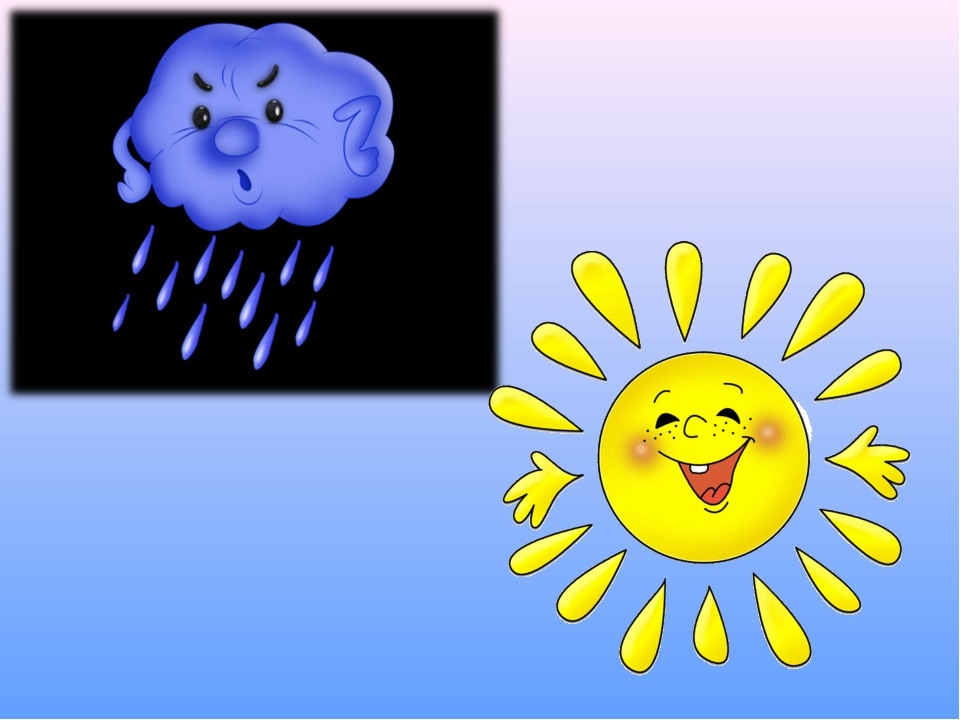 ЧетвергПальчиковая игра « В лесу»Цель:  Переключение внимания, улучшение координации и мелкой моторики, что напрямую воздействует на умственное развитие ребенка.https://www.youtube.com/watch?v=MtGkhEbxiRcПятницаМузыкально – ритмические движения.Танец «У меня, у тебя звонкие ладошки»Цель:  развивать умение двигаться в соответствии с текстом, создавать  радостное настроения у детей.https://www.youtube.com/watch?v=Ly8fkMexAdM